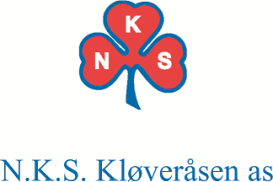 UTLYSNING AV LEDIG STILLING.NKS Kløveråsen as er en privat ideell institusjon som eies og drives av NKS Nordland. Vi har driftsavtale med Helse Nord RHF.Kløveråsen skal bistå kommunene i Nordland med spesialisthelsetjenester innenfor demensomsorgen. Senteret ligger ca 2 km fra Bodø sentrum i naturskjønne omgivelser.Kløveråsen består av en sengepost med 4 senger og en poliklinikk. Poliklinikken er delt inn i en hukommelsesklinikk og en alderspsykiatrisk poliklinikk.Fra hukommelsesklinikken drives i tillegg en utstrakt ambulant virksomhet i form av pasientrettet arbeid samt undervisning/veiledning.  Ved NKS Kløveråsen, med arbeidssted sengeposten er det fra 1. Januar 2018 ledig  100 % stilling fast for: Hjelpepleier Turnus dag/ aften med arbeid hver 3.helg.KvalifikasjonerAutorisasjon som hjelpepleier/helsefagarbeiderØnskelig med videreutdanning innen fagfeltet demensErfaring fra arbeid med personer med demensGode samarbeidsevnerEgnethet for stillingen vil bli vektlagtVi tilbyrSpennende arbeidsoppgaver Veiledning og internundervisningGode pensjons og forsikringsordningerKløveråsen er IA bedriftEkstravakter  Kløveråsen søker etter ekstravakter, både sykepleiere og hjelpepleiere.Opplæring vil bli gittFor alle stillingene gjelder:Søkere må beherske norsk både skriftlig og muntlig.Tilsetting skjer etter gjeldene lover og avtaler.Lønn etter tariff.Pliktig 2 % pensjonsinnskudd til KLP.Kløveråsen er som privat bedrift tilsluttet Virke.For nærmere opplysninger om stillingene, kontakt direktør Liv Herder, eller avdelingssykepleier Mona Skarvik på telefon 75 55 16 10Søkere må oppgi minst 2 referanser.Søknad med CV sendes til: post@kloverasen.noSøknadsfrist: 16/10-17